ОБЯВЛЕНИЕАгенция за социално подпомагане, гр. София, ул. „Триадица” №2, на основание чл.5, ал.1 от Вътрешните правила за управление на човешките ресурси в Агенцията за социално подпомагане и Заповед № РД01-2023/27.09.2021 г. на Изпълнителния директор на АСПОБЯВЯВА ПРОЦЕДУРА ЗА ВЪНШЕН ПОДБОРI. За избор на социални работници в отделите „Закрила на детето, „Социална закрила“ и „Индивидуална оценка на хора с увреждания и социални услуги“ в: Дирекция „Социално подпомагане“ - Връбница, обл.София-град, отдел „Закрила на детето“ - 1 щатна бройка;Дирекция „Социално подпомагане“ - Красно село, обл.София-град, отдел „Закрила на детето“ - 1 щатна бройка;Дирекция „Социално подпомагане“ - Попово, обл. Търговище, отдел „Социална закрила“ - 1 щатна бройка;Дирекция „Социално подпомагане“ - Исперих, обл. Разград, отдел „Социална закрила“ - 1 щатна бройка;Дирекция „Социално подпомагане“ - Карлово, обл. Пловдив, отдел „Социална закрила“ - 1 щатна бройка;Дирекция „Социално подпомагане“ - Лом, обл. Монтана, отдел „Социална закрила“ - 2 щатни бройки;Дирекция „Социално подпомагане“ - Плевен, обл.Плевен, отдел „Социална закрила“ - 1 щатна бройка;Дирекция „Социално подпомагане“ - Монтана, обл.Монтана, отдел „Социална закрила“ - 1 щатна бройка;Дирекция „Социално подпомагане“ - Тутракан, обл. Силистра, отдел „Социална закрила“ - 1 щатна бройка;Дирекция „Социално подпомагане“ - Пазарджик, обл.Пазарджик, отдел „Индивидуална оценка на хора с увреждания и социални услуги“ - 1 щатна бройка;Дирекция „Социално подпомагане“ - Лозенец, обл.София-град, отдел „Индивидуална оценка на хора с увреждания и социални услуги“ - 1 щатна бройка;Дирекция „Социално подпомагане“ - Красно село, обл.София-град, отдел „Индивидуална оценка на хора с увреждания и социални услуги“ - 1 щатна бройка;Дирекция „Социално подпомагане“ - Първомай, обл. Пловдив, отдел „Индивидуална оценка на хора с увреждания и социални услуги“ - 1 щатна бройка;Дирекция „Социално подпомагане“ – Балчик, обл.Добрич,  отдел „Индивидуална оценка на хора с увреждания, социални услуги и социална закрила“ - 1 щатна бройка;	Дирекция „Социално подпомагане“ - Русе, обл. Русе, отдел „Индивидуална оценка на хора с увреждания и социални услуги“ - 1 щатна бройка;	Дирекция „Социално подпомагане“ - Русе, обл. Русе, отдел „Закрила на детето“ - 1 щатна бройка.Място на работа: Съответната териториална структура, в която е свободната длъжност.Адрес и телефон за връзка със съответната териториална структура, в която е свободната длъжност:Дирекция „Социално подпомагане“ - Връбница, обл. София1229 гр.София, бул. „Хан Кубрат “бл.328, вх. А ет.1;тел.02 8377425Дирекция „Социално подпомагане“-Красно село, обл. София1612 гр. София, бул. „Ами Буе“№ 79 ;тел.02 9530519Дирекция „Социално подпомагане“-Попово, обл.  Търговище7800 Попово, ул. „А. Стамболийски“ №2; тел.0608 42448Дирекция „Социално подпомагане“-Исперих, обл. Разград 7400 гр.Исперих, ул. „Въча“ № 6; тел.08431 2857Дирекция „Социално подпомагане-Карлово, обл. Пловдив                   4300 гр.Карлово, ул.“Екзарх Йосиф“14; тел.0335 95551Дирекция „Социално подпомагане“-Лом, обл. Монтана 3600 гр.Лом, ул. „Пристанищна“ №52; тел.097160283Дирекция „Социално подпомагане“-Плевен, обл. Плевен 5800 гр.Плевен, ул. „Иван Вазов“ №4; тел.064 801845Дирекция „Социално подпомагане“-Монтана, обл. Монтана3400 гр.Монтана, пл. „Жеравица“ № 3 ет.2;тел.096 307185Дирекция „Социално подпомагане“- Тутракан, обл. Силистра                   7600 гр.Тутракан, ул.“Трансмариска“№9“;тел.0866 60598Дирекция „Социално подпомагане“-Пазарджик, обл. Пазарджик4400 гр.Пазарджик, ул.„Екзарх Йосиф“ №19;тел.034445665Дирекция „Социално подпомагане“-Лозенец, обл.София-град1421 гр.София, ул. „Димитър Хаджикоцев“ №80; тел.02 8656782Дирекция „Социално подпомагане“-Красно село, обл.София-град1612 гр.София, ул. „Ами Буе“ №79; тел.02 9530519Дирекция „Социално подпомагане“-Първомай, обл.Пловдив                  4270, гр.Първомай, ул.“Братя Миладинови“ №50;тел.0336 62213Дирекция „Социално подпомагане“-Балчик, обл.Добрич9600 гр. Балчик, ул.“Черно море“ №18 ет.2; тел.0579 72049	Дирекция „Социално подпомагане“ - Русе, обл.Русе7000 гр. Русе, ул.“Ангел Кънчев“ № 1; тел. 082/82-55-90II. ОПИСАНИЕ НА ДЛЪЖНОСТТА СОЦИАЛЕН РАБОТНИК В ОТДЕЛ „ЗАКРИЛА НА ДЕТЕТО“1. Основни функции:Осъществява практическа дейност по закрила на детето на общинско ниво;Извършва пряка работа с деца и семейства по семейна подкрепа, превенция, реинтеграция, осиновяване и приемна грижа;Работи пряко с граждани и институции, приема и обработва молби, жалби и сигнали;Партнира с други институции и организации по проблеми, свързани със закрилата на детето;Проучва нуждите и планира развитието на социалните услуги за деца и семейства;Определя и осъществява конкретни мерки по закрилата на детето и контролира изпълнението им;Прави предложения за отпускане на помощи съгласно Правилника за прилагане на Закона за закрила на детето;Изпълнява и други конкретно възложени задачи.2. Минимални изисквания за заемане на длъжността социален работник в отдел „Закрила на детето“:степен на образование: среднопрофесионален опит –  не се изисква3. Допълнителни изисквания за заемане на длъжността, съгласно утвърдената длъжностна характеристика – компютърна грамотност, работа с Microsoft Word, Microsoft Excel, InternetIII. ОПИСАНИЕ НА ДЛЪЖНОСТТА СОЦИАЛЕН РАБОТНИК В ОТДЕЛ „СОЦИАЛНА ЗАКРИЛА“1. Основни функции:Извършва пряка работа във връзка с отпускане на социални и семейни помощи, целеви помощи за отопление, отпускане на еднократни целеви помощи по ПМС при бедствия и аварии, отпускане на помощи на ветераните от войните, здравно осигуряване на лица по реда на Закона за здравното осигуряване, от компетентността на ДСП,  и изготвяне на социални доклади за здравнонеосигурени лица за заплащане на болнично лечение съобразно действащото законодателство;Пряка работа с граждани, приемане и обработване на заявления за предоставяне на административните услуги;Приема и консултира граждани за възможностите за оказване на социална подкрепа;Отговаря за воденето и съхранението на документите за отпускане на помощ на лицата и семействата в лични дела, съгласно нормативно определените за това срокове;Извършва проверки на подпомаганите лица и семейства съгласно нормативната уредба;Изпълнява и други конкретно възложени задачи.2.Минимални изисквания за заемане на длъжността социален работник в отдел „Социална закрила“:степен на образование: среднопрофесионален опит –  не се изисква3.Допълнителни изисквания за заемане на длъжността, съгласно утвърдената длъжностна характеристика –компютърна грамотност, работа с Microsoft Word, Microsoft Excel, InternetIV.ОПИСАНИЕ НА ДЛЪЖНОСТТА СОЦИАЛЕН РАБОТНИК В ОТДЕЛ „ИНДИВИДУАЛНА ОЦЕНКА НА ХОРА С УВРЕЖДАНИЯ И СОЦИАЛНИ УСЛУГИ“1.Основни функции:Извършва работа, изразяваща се в изготвяне на индивидуални оценки на потребностите на хора с увреждания и предоставянето на финансова подкрепа;Работи пряко с граждани и институции, приема и обработва молби, жалби и сигнали;Прилага индивидуален подход в работата си по проучване на конкретните потребности на лицата с увреждания и лицата в риск, в съответствие с действащата нормативна уредба;Извършва проверки на място, проучва документация и събира информация за хората с увреждания. Изисква по служебен ред необходимата информация от държавни институции, общинска администрация, както и от физически и юридически лица, с цел изготвяне на комплексна оценка на потребностите от социални услуги;Консултира гражданите за възможностите за ползване на социални услуги в общността или специализирани институции;Изпълнява допълнително  възложени задачи в рамките на неговата компетентност;2. Минимални изисквания за заемане на длъжността социален работник в отдел „Индивидуална оценка на хора с увреждания и социални услуги“:степен на образование: среднопрофесионален опит –  не се изисква3. Допълнителни изисквания за заемане на длъжността, съгласно утвърдената     длъжностна характеристика –компютърна грамотност, работа с Microsoft Word, Microsoft Excel, InternetV. ОПИСАНИЕ НА ДЛЪЖНОСТТА СОЦИАЛЕН РАБОТНИК В ОТДЕЛ „ИНДИВИДУАЛНА ОЦЕНКА НА ХОРА С УВРЕЖДАНИЯ, СОЦИАЛНИ УСЛУГИ И СОЦИАЛНА ЗАКРИЛА“1.Основни функции:Извършва пряка работа във връзка с отпускане на социални и семейни помощи, целеви помощи за отопление, отпускане на еднократни целеви помощи по ПМС при бедствия и аварии, отпускане на помощи на ветераните от войните, здравно осигуряване на лица по реда на Закона за здравното осигуряване, от компетентността на Дирекцията по социално подпомагане и изготвяне на социални доклади за здравнонеосигурени лица за заплащане на болнично лечение съобразно действащото законодателство;Извършва работа, изразяваща се в изготвяне на индивидуални оценки на потребностите на хора с увреждания и предоставянето на финансова подкрепа и ползването на социални услуги;Прилага индивидуален подход в работата си по проучване на конкретните потребности на лицата с увреждания и лицата в риск, в съответствие с действащата нормативна уредба;Пряка работа с граждани, приемане и обработване на заявления за предоставяне на административните услуги;Отговаря за воденето и съхранението на документите за отпускане на помощ на лица и семейства в лични дела, съгласно нормативно определените за това срокове;Извършва проверки на подпомаганите лица и семейства съгласно нормативната уредба;Изпълнява и други конкретно възложени задачи.2. Минимални изисквания за заемане на длъжността социален работник в отдел „Индивидуална оценка на хора с увреждания, социални услуги и социална закрила“:степен на образование: среднопрофесионален опит –  не се изисква3. Допълнителни изисквания за заемане на длъжността, съгласно утвърдената длъжностна характеристика –компютърна грамотност, работа с Microsoft Word, Microsoft Excel, Internet.VI. РЕД ЗА ПРОВЕЖДАНЕ НА ПОДБОРАНеобходими документи, които следва да бъдат представени от кандидатите за участие в подбора:Писмено заявление до директора на съответната териториална структура в свободен текст;Автобиография;Копие от документи за придобита образователна степен и допълнителни квалификации;Копия от документи, удостоверяващи трудов стаж и /професионален опит;Документите се подават лично или чрез пълномощник, или по куриер/валидна е датата на получаване/в сградата на съответната териториална структура всеки работен ден в рамките указания срок от 9.00 до 12.30часа и от 13.00 до 17.30часа, като същите се завеждат в деловодната система.Краен срок за подаване на документите - 12.10.2021 г. включително.VII. ПОДБОР И КЛАСИРАНЕВсяко постъпило заявление за участие в подбора, ще бъде разгледано от комисия, определена от директора на съответната дирекция „Социално подпомагане“ Подборът протича в три етапа :Преглед и преценка на представените документи, съгласно обявените изисквания-минимални и допълнителни;Събеседване /ще се провежда само с одобрени по документи кандидати, отговарящи на минималните условия за заемане на длъжността/;Класиране .До участие в процедурата за подбор няма да се допускат лица, които не са представили всички необходими документи в срок, или представените документи не удостоверяват изпълнението на минималните изисквания на длъжността.Списъците на допуснатите и недопуснатите, както и на класираните и некласираните кандидати ще се обявят на информационните табла на съответните териториални структури на АСП не по-късно от 5-работни дни след изтичане на срока за подаване на документите за участие в подбора.Класираните на първо място кандидати ще бъдат уведомени чрез писмено съобщение, включително и на електронен адрес, ако е посочен такъв.Длъжността социален работник в отделите „Закрила на детето“, „Социална закрила“ „Индивидуална оценка на хора с увреждания и социални услуги“ и Индивидуална оценка на хора с увреждания, социални услуги и социална закрила“ се заема чрез сключване на трудов договор по чл.70, във връзка с чл.67,ал.1, т.1 от Кодекса на труда на пълно работно време-8 часа, при 5 дневна работна седмица.Основната заплата за кандидати без професионален опит и средно образование е в размер на  840 лв. , а за такива без професионален опит и  висше образование - 876 лв. За кандидати с професионален опит основната заплата се определя на основание чл. 9 от Наредбата за заплатите на служителите в държавната администрация и Вътрешните правила за заплатите в Агенция за социално подпомагане.1051 София, ул. Триадица № 2, тел. 02/9350550, факс 02/9861198ok@asp.government.bg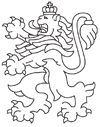 РЕПУБЛИКА БЪЛГАРИЯАгенция за социално подпомагане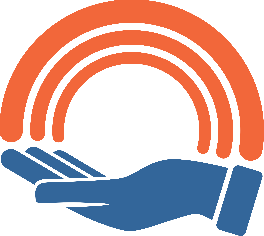 